Organic Chemistry 12BL				Spring 2020  Mon/Wed Schedule*Please note:  lecture and lab are two separate courses – schedules will not necessarily correspond identically.  Week of….			Monday			Wednesday1/6				Check-in			In-class Packet1/13				1) Diels Alder		1) Diels Alder1/20				No School			2) Extraction &								Saponification1/27	2) Extraction &		3) Salicylic Acid 	Saponification		Synthesis 		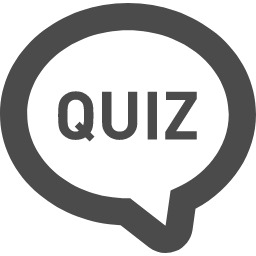 Quiz (Expts 1 & 2)2/3				3) Salicylic Acid		4) Aspirin Synthesis				Synthesis2/10				4) Aspirin Synthesis	5) Vanillin Reduction								Quiz (Expts 3 & 4) 2/17				No School			5) Vanillin Reduction2/24				6) NMR Analysis		6) NMR Analysis3/2				7) Directive Effects in	7) Directive Effects in    				the Bromination of   	the Bromination of 				Vanillin 			Vanillin				Quiz (Expts 5 & 6)Week of…			Monday			Wednesday 3/9				8) Friedel Crafts		8) Friedel Crafts	Acylation			Acylation3/16				9) Aldol-Condensation	9) Aldol Condensation-Dehydration                      Dehydration  Quiz (Expts 7 & 8)3/23				9) Aldol-Condensation-	10) Diazo Dyes						Dehydration		 3/30				10) Diazo Dyes		10) Diazo Dyes								(Mandatory tie-dye)4/6				Spring Break 		Spring Break4/13				11) Multi-Step		11) Multi-Step				Synthesis			Synthesis				Quiz (Expts 9 & 10)4/20		11) Multi-Step		11) Multi-Step		Synthesis			Synthesis4/27				11) Multi-Step		11) Multi-Step 				Synthesis			Synthesis								Quiz (Expt 11)5/4		Lab Practical		Lab PracticalImportant Dates to Remember:Last day to drop without a W 1/24Last day to drop with a W 4/17